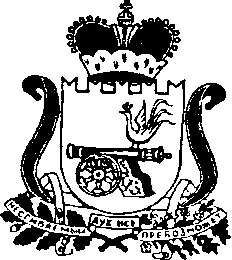 СОВЕТ ДЕПУТАТОВ  ПОНИЗОВСКОГО СЕЛЬСКОГО ПОСЕЛЕНИЯРУДНЯНСКОГО РАЙОНА  СМОЛЕНСКОЙ  ОБЛАСТИ РЕШЕНИЕот « 08 »  ноября  2023г.                                                              №  271На основании пункта 2 статьи 173 Бюджетного кодекса Российской Федерации, в соответствии со статьей 21 Устава муниципального образования Понизовского сельского поселения Руднянского района Смоленской области, в целях перспективного социально-экономического развития муниципального образования Понизовского сельского поселения Руднянского района Смоленской области, Совет депутатов Понизовского сельского поселения Руднянского района  Смоленской  области РЕШИЛ:	  Утвердить прилагаемый прогноз социально-экономического развития муниципального образования Понизовского сельского поселения Руднянского района Смоленской области на 2024 и на плановый период 2025 и 2026 годы.Глава муниципального образованияПонизовского сельского поселенияРуднянского района  Смоленской  области                           Т.В. Брагина Приложение № 1 к решению                                                                                                                                                                                                                       от  08.11.2023  № 271ПРОГНОЗ СОЦИАЛЬНО-ЭКОНОМИЧЕСКОГО РАЗВИТИЯ ПОНИЗОВСКОГО СЕЛЬСКОГО ПОСЕЛЕНИЯ РУДНЯНСКОГО РАЙОНА СМОЛЕНСКОЙ ОБЛАСТИ НА 2024-2026 ГОДЫОб утверждении прогноза социально-экономического развития муниципального образованияПонизовского сельского поселенияРуднянского района Смоленской области на 2024 год и на плановый период 2025 -2026 годов.ПоказателиЕдиницы измеренияотчет2022Прогноз2023Прогноз2024Прогноз 2025Прогноз2026Демография, труда и занятостьЧисленность постоянного населения на начало годачеловек19561800178017601740Число родившихсячеловек22101010Число умершихчеловек4232303030Естественный приростчеловек--47--30-20-20-20Численность лиц, имеющих официальный статус  безработногочеловек5050403030% к пред. году80807575100 Число мест в дошкольных образовательных учреждениях мест2525252525Численность детей, посещающих учреждениячеловек00000Число общеобразовательных учрежденийединиц11111Число мест в общеобразовательных учреждениях (школах)мест570570570570570Численность учащихся посещающих школычеловек7070707070Количество ФАПовединиц22222Социальная защита населенияЧисленность лиц, обслуживаемых отделением социального обслуживания на дому граждан пожилого возраста и инвалидовчеловек7676767676Муниципальные финансыДоходы-всегоТыс. руб.16379,719499,311064,69869,610044,2В том числеНалоговые доходыТыс. руб.5694,24793,05308,95521,75675,5Неналоговые доходыТыс. руб.914,4868,61748,6520,4541,3Безвозмездные поступленияТыс. руб.9771,113837,74007,13827,53827,4Расходы-всегоТыс. руб.15106,420999,311064,69869,610044,2Дефицит(-) профицит (+)Тыс. руб.+1273,3-1500,00,00,00,0Территория:Общая площадь земель поселенияГа7492674926749267492674926В том числе:Площадь застроенных земельГа356,6356,6356,6356,6356,6Площадь посевных земельГа56555655565556555655Земли находящиеся в ведении муниципального образованияГа1282,21282,21282,21282,21282,2Площадь земли предоставленной крестьянским ( фермерским) хозяйствамга831,5831,5831,5831,5831,5Торговля, общепит и бытовое обслуживаниеКоличество торговых точек- всегоединиц1717171717В том числе: магазиновединиц1010101010Киосков(павильонов)единиц77777Количество пунктов общественного питания ( столовых, кафе, закусочных, ресторанов)единиц00000Образование, культура,Здравоохранение, спортОбщая площадь зданий (сооружений) земельных участков, занимаемых учреждениями культурыКв.метров1726,81726,81726,81726,81726,8Количество учреждений культуры и отдыхаединиц66666В том числе:Клубовединиц44444Библиотекединиц44444Число спортивных заловединиц---Число дошкольных общеобразовательных учреждений (детских садов)единиц1 1111Коммунальная сфераОбщая площадь земельных насажденийгектаров9,09,09,09,09,0общая протяженность всех улиц, проездов, набережныхкилометров48,748,748,748,748,7В том числе:освещенныхкилометров37,037,037,037,037,0 с асфальтным покрытиемкилометров11,311,311,311,311,3Жилой фонд на начало периода-всего:тыс.кв.м108,5108,5108,5108,5108,5В том числе жилищный фонд, находящийся в собственноститыс.кв.м.101,3101,3101,3101,3101,3Предприятия и организацииЧисленность хозяйствующих предприятийединиц99999Количество строительных организацийединиц---Сельское хозяйствоКоличество хозяйствединиц88888Площадь земли, принадлежащей хозяйствамгектаров---Число крестьянских (фермерских) хозяйствединиц00000Численность работающих в органах местного самоуправленияЧеловек 1111111111Штатная численностьединиц14,914,914,914,914,9